UKEPLAN 7. KL, UKE 14   NAVN:______________   Timeplan 7.kl. pr. 18/8-15                                          			Respekttema: Jeg hjelper andreOrdenselever: Henrik og Jonas Persuasive text: Velg mellom disse temaene (likt for alle nivåer): pets in school, free school lunch, no homework in schools. Så må du ha overskrift+ 4 avsnitt. 2 setninger per avsnitt på step 1, 3 setninger per avsnitt på step 2 og 4 setninger per avsnitt på step 3.Mål: (norsk, engelsk og matematikk)Tema: (andre fag)      Til hjemmet:Hjemmeside til skolen: www.minskole.no/malmheim              Telefon til skolen: 51 33 61 6 E-mail: malmheim.skule@sandnes.kommune.noMANDAGTIRSDAGONSDAGTORSDAGFREDAGNorskEngelskKRLESamfunnsfagNaturfagSamfunnsfagMatematikkNorskMatematikkNorskKRLEGymNorskMatematikkK & HK & HEngelskGymMusikkNaturfag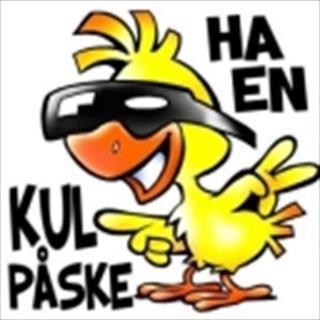 Lekse til tirsdag:Norsk:Leseboka:Les s.166 – ned s.170. Skriv noen spørsmål på gule lapper til det du har lest. (Se i margen s.166)Samfunnsfag:Engelsk: Pugg tbp 160-161, sørg for å kunne alle uttrykk og din egen fødselsdato med riktig preposisjonLekse til onsdag:Norsk:Leseboka:Les s.171 – ned s. 174. Skriv noen spørsmål på gule lapper til det du har lest. (Se i margen s.166)Matematikk:Oppgaveboka: Gjør oppgave:5.28 og 5.32Husk gymtøy og innegymsko Lekse til torsdag:Norsk:Leseboka: Les s.175 -178. Skriv noen spørsmål på gule lapper til det du har lest. (Se i margen s.166)Matematikk:Oppgaveboka:Gjør oppgave:5.43 og 5.44Engelsk:Skriv en persuasive tekst (tbp 183). Se nedenfor for instruksjon.Lekse til fredag:Engelsk: Øv til prøve (grammar, argumenterende tekst, lesing og lytting)Naturfag:Les.s 88 i Yggdrasil, spesielt visste du det og øv deg på morsealfaetet.Husk gymtøy og innegymsko 08.15-13.3508.15-13.3508.15-13.5508.15-13.3508.15-13.35Norsk: Tegnsetting. Punktum, utropstegn og spørsmålstegn. Sette komma ved oppramsing, foran men,etter interjeksjoner og etter tiltaleord. Snakke, reflektere og skrive om det vi leser. Engelsk: PrøveMatematikk: Regne ut areal av parallellogrammer. Regne ut overflaten av tredimensjonale figurer, og regne ut volumet av figurene ved hjelp av formel og multiplikasjon. Naturfag: Vi jobber praktisk og kobler strømkretser.KRLE: «Kristendommen – høytider og musikk» Vi skal lære om kirkeåret, fargene det blirpyntet med, de kristne høytidene og kristen sang og musikk.Samfunnsfag: «På flukt» Vi får lære hvorfor noen må flykte fra hjemlandet sitt, hvor flyktninger som kommer til Norge kommer fra. Hvordan det kan være å komme som flyktning til et fremmed land. Videre om det arbeidet FN og andre organisasjoner gjør for å hjelpe flyktninger.Kroppsøving: Nå er det innesesong.  Husk derfor innesko! Ikke gym på «sokkelesten» Husk også strikk til håret, slik at du unngår hår foran øynene under aktiviteten.Hei!Da er vi kommet til siste uke før påskeferien. Det var en flott forestilling vi fikk se av Skeiene u-skole på Klippen onsdag. Takk til foreldrene som kjørte oss til og fra forestilllingen.Det blir utviklingssamtaler for klassen i uke 16 og 17. Dere får eget skriv om dette før påskeferien.Tirsdag: «Matematikkens dag» i de to siste timene. 6. og 7. klasse bemanner stasjonene, 5.kl er gruppeledere og følger 1. – 4. klasse rundt på stasjonene.Framover: Svarfrist for valgfag til neste år er 21.april. (Se eget skjema «Valgfag 8.trinn 2017 – 2018)Siste runde med utviklingssamtaler for klassen på Malmheim blir etter påskeferien.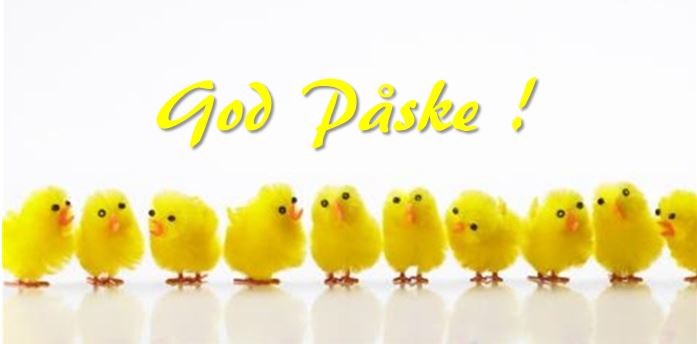 Hilsen Arnfinn, Hege Kristin, Ribekka, Frøydis, Karin og Alf-Petter